Сценарий  праздника "День Учителя"1 ведущий : Здравствуйте дорогие учителя!2 ведущий : Добрый день!Каждый из нас передать вам готов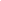 Тысячу добрых и ласковых словОт ваших вчерашних,От нынешних ваших,От завтрашних ваших учеников.Мы сегодня от имени юности ношей счастливой…От имени нашего звонкого детстваВсе вместе вам говорим спасибо!Спасибо! Спасибо!1 ведущий Сегодня мы собрались, чтобы поздравить наших учителей с их профессиональным праздником – Днем Учителя!!!2 ведущий в нашей школе и стране отмечается в первое воскресенье октября. В этот день люди чествуют учителей, выражая им свою любовь и благодарность.1 ведущийСтрогим и ласковым,Мудрым и чутким,Тем, у кого седина на висках,Тем, кто недавно из стен институтских,Тем, кто поведал нам тайны открытий,Учит в труде добиваться победы –Всем, кому гордое имя «учитель»,Мы посвящаем концерт.("Музыкальный номер")1 ведущий«Скажи-ка, Катя, ведь не даромФранцузу отдана былаМосква, спаленная пожаром?»Так начинается опрос:Вопрос – ответ, опять вопрос…Катя  молчит и в классе тихо.Учитель двойку ставит лихо.2 ведущий Ты это о чем?1 ведущий Я о том, что пора на сцену ____ классу1 ведущий:  Как не стареют наши учителя, которые, несмотря на свой возраст, продолжают свою педагогическую вахту. Не зная усталости, они порхают по школам, обучают детей, отдавая им теплоту своих сердец.2 ведущийЕще бы крылья, как у этих птиц,И с легкостью подняться в поднебесье.Но сколько не пропето добрых песен!Вы пропустили детскую судьбуЧерез себя, испытывая муки,Себя мобилизуя на борьбу,Испачкав мелом трудовые руки…А сколько вами пройдено дорог!Преград незримых сколько было взято!А сколько слез пролито… знает бог,К тому же …минимальная зарплата.Вы, как герой, - сравненья не боюсь,Свой путь не остановите в дороге…Я вам сегодня низко поклонюсь,Такое могут делать только Боги!1 ведущий Богом в нашей школе можно назвать любого учителя, но среди них хотелось бы выделить ветеранов педагогического труда. Это в первую очередь__________________________________________________________(Ф.И.О.)("Астрологический прогноз")2 ведущий А сейчас вас всех и особенно учителей начальных классов ________________________(Ф.И.О.) пришли поздравить наше подрастающее поколение.(Песня "Школьные годы")1 ведущий Наши учителя – самоотверженный народ. У меня такое впечатление, что они постоянно находятся в школе. Приходишь утром в школу – учителя уже там, уходишь из школы – они еще там.2 ведущийВы душою – всегда молодые,Труд и радости с нами деля,Наши строгие, наши родные,Терпеливые учителя.Сил вы нам отдаете немалоИ любви – несмотря ни на что.Как вы верите в нас! – что пожалуй,Верить так не умеет никто1 ведущийЯ помню чудное мгновенье:Звонок! Пред нами снова он.По классу – шепоток, волненьеИ верный признак уваженьяПочти мгновенно – тишина.На столе какие-то приборы.Тише, прекратите разговоры.Щелкает, мигает, тайной пахнет.Может, вспыхнет, может так бабахнет!Резко стрелка дернется стальнаяИ начнется жизнь совсем иная.2 ведущий Наших добрых и строгих математиков и сопутствующей ей предметов физика, информатика, учителей_____________________________________________________________________(Ф.И.О.) поздравляют ученики _ класса.(Песня "Дроби, задачи не так решали мы" (на мотив "Есть только миг"))1 ведущий В коллективе учителей нашей школы влилась живая струя – это молодойучитель ОБЖ ______________(Ф.И.О.). Ему посвящается это стихотворение.(Стих «Молодой учитель»)2 ведущийУчителя! Они как свет в путиКакое ж нужно огромное сердцеИметь в груди, чтоб людям свет нестиЧтоб след его вовеки не мог стереться!1 ведущий Особое слово хочется сказать об учителях технологии ___________________________________(Ф.И.О.) у них на самом деле огненное сердце, они несут людямсвет. Для них это поздравление.(Песня "Теперь нас ждут года разлуки" (на мотив "Дружба"))2 ведущийСегодня славлю я учителей,Подвижников, мечтателей, поэтов,Достойных дочерей и сыновейСтраны труда, родной страны моей.Учителям русского, иностранного языков и литературы_________________________________________(Ф.И.О.) мы дарим это поздравление.(Песня "Школьный вальс")1 ведущийНаш педагог физкультуры –Образец для каждого из нас.Бегать, прыгать учит, а фигурыУ девчат, парней – ну просто класс!(Сценка "Экзамен на компьютере")2 ведущий Вам ____________________________________________________(Ф.И.О. учителей биологии, химии, географии)Благодарны беспримерно!Слов от удивленья нетКак вы знаете предмет!Пусть же вам щедрее светит Солнце!И от всех кто рядом и вдали,Шлем мы вам привет от всех питомцев –И поклон – от неба до земли.Принимайте поздравления.(Песня "Химии уроки уплывают вдаль" (на мотив "Голубой вагон"))1 ведущийРазными были учителяВ человеческом общежитии,Но на них держалась наша земля,Наши открытия…Они не ожидали от насНепременной известности,Но предпочитали известный запасПорядочности и честности.Многие морщились от болтовни,Пустопорожней бойкостиЛичным примером учили ониЭлементарной стойкости…Имели крепкий душевный костяк,Уважали свое призванье.Некоторые заслуженные, прочиеТак без звания.2 ведущийСпасибо за то, что вы нас любили,Хоть строгими были к нам подчас,За то, что вы нас мыслить научили,За все, за все, что сделали для нас!Искреннее сыновье «спасибо»Говорим мы всем учителям.Будьте молодыми и счастливымиМира, долгих лет, здоровья вам!!!1 ведущий И в заключение вечера, посвященному Дню учителя, предлагаем всем спеть песню «Изгиб гитары желтой».(Песня "Изгиб гитары желтой")Завершение праздника Дня учителя в школе